  Handball Study GuideVocabulary: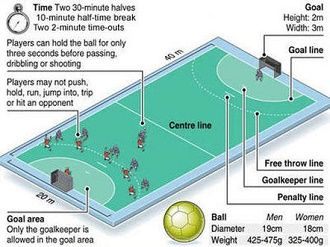 6 meter lineLine that creates “goalie only” zone; shots must be taken from outside of this lineRule of 3’s3 seconds to have the ball3 steps to travel3 ways to move the ball: pass, shoot, dribbleGoalieCovers the goal and is the only one allowed to touch the ball inside of the 6 meter lineHalvesHandball is broken into 2 halves (30 minutes)Team7 players Free ThrowGiven when a blocking foul is committed either with contact from the defense or a block inside of the 6 meter lineEquipmentTwo nets and a leather (gopher sized) ball Scoring1 point per goalInvasion GameObjective is to invade an opponent's territory to score points 